Supplementary MaterialSupplementary Table 1. Sequences of the primers used for the real-time PCR.Supplementary Table 2. The metabolites identified from the axenic and co- culture of T.asperellum and B. amyloliquefaciens Using GC-MS.Supplementary figure 1. Inhibitory activities of axenic and coculture of T. asperellum and B. amyloliquefaciens fermentation liquor against plant pathogenic fungi. Where (TA) culture filtrate of T. asperellum; (BA) culture filtrate of B. amyloliquefaciens, and (TA+BA) culture filtrate of T. asperellum and B. amyloliquefaciens.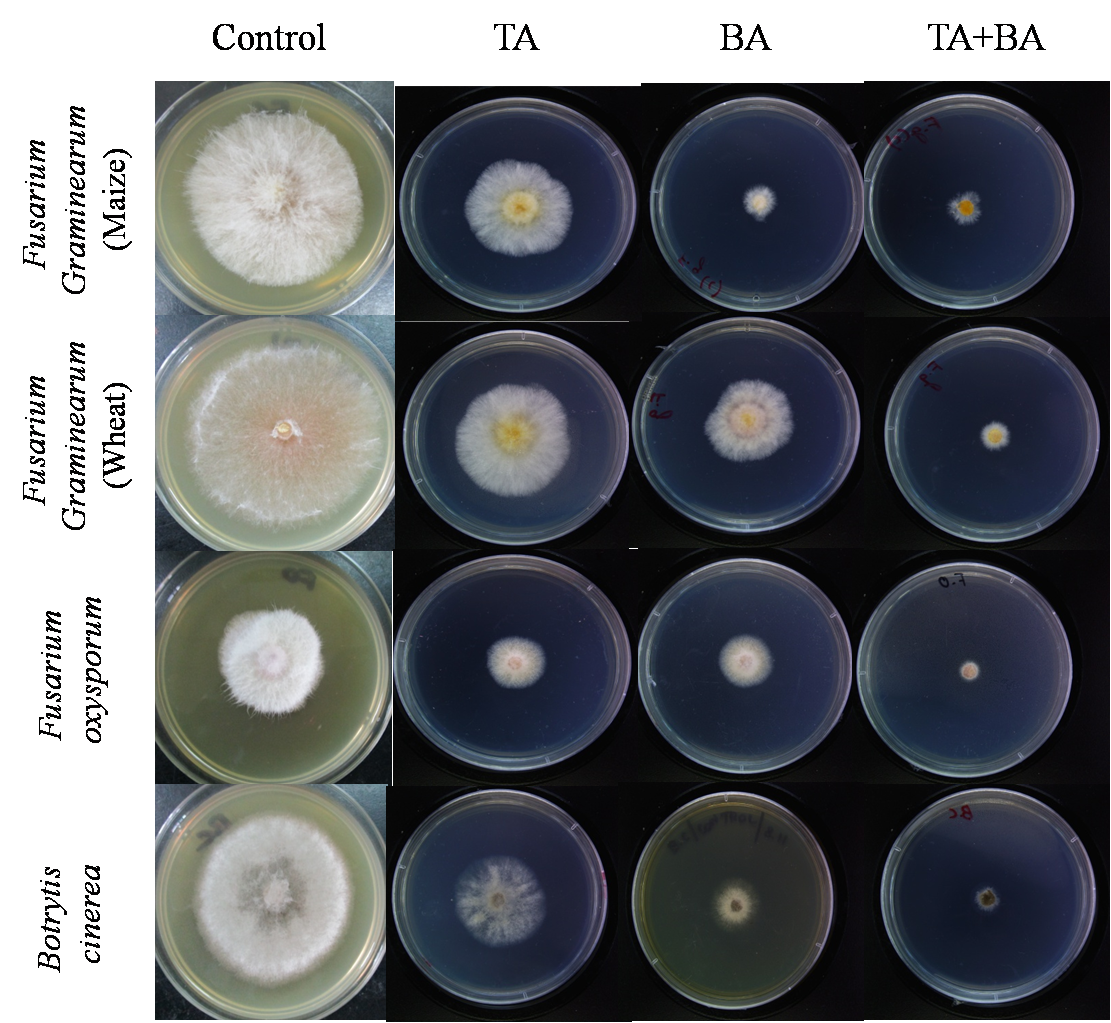 ReferencesBazafkan, H., Dattenböck, C., Stappler, E., Beier, S., and Schmoll, M. (2017). Interrelationships of VEL1 and ENV1 in light response and development in Trichoderma reesei. PLOS ONE 12, e0175946.Brunner, K., Omann, M., Pucher, M.E., Delic, M., Lehner, S.M., Domnanich, P., Kratochwill, K., Druzhinina, I., Denk, D., and Zeilinger, S. (2008). Trichoderma G protein-coupled receptors: functional characterisation of a cAMP receptor-like protein from Trichoderma atroviride. Current genetics 54, 283-299.Casas-Flores, S., Rios-Momberg, M., Bibbins, M., Ponce-Noyola, P., and Herrera-Estrella, A. (2004). BLR-1 and BLR-2, key regulatory elements of photoconidiation and mycelial growth in Trichoderma atroviride. Microbiology 150, 3561-3569.Chet, I., Harel, M., and Viterbo, A. (2004). Isolation of two aspartyl proteases from Trichoderma asperellum expressed during colonization of cucumber roots☆. FEMS Microbiology Letters 238, 151-158.Cui, W., Suo, F., Cheng, J., Han, L., Hao, W., Guo, J., and Zhou, Z. (2018). Stepwise modifications of genetic parts reinforce the secretory production of nattokinase in Bacillus subtilis. Microbial biotechnology 11, 930-942.Goodson, J.R., Klupt, S., Zhang, C., Straight, P., and Winkler, W.C. (2017). LoaP is a broadly conserved antiterminator protein that regulates antibiotic gene clusters in Bacillus amyloliquefaciens. Nat Microbiol 2, 17003.Montero-Barrientos, M., Hermosa, R., Cardoza, R.E., Gutiérrez, S., and Monte, E. (2011). Functional analysis of the Trichoderma harzianum nox1 gene, encoding an NADPH oxidase, relates production of reactive oxygen species to specific biocontrol activity against Pythium ultimum. Applied and environmental microbiology 77, 3009-3016.Mukherjee, P.K., and Kenerley, C.M. (2010). Regulation of Morphogenesis and Biocontrol Properties in Trichoderma virens by a VELVET Protein, Vel1. Applied and Environmental Microbiology 76, 2345-2352.Mukherjee, P.K., Latha, J., Hadar, R., and Horwitz, B.A. (2003). TmkA, a mitogen-activated protein kinase of Trichoderma virens, is involved in biocontrol properties and repression of conidiation in the dark. Eukaryotic cell 2, 446-455.Tisch, D., Kubicek, C.P., and Schmoll, M. (2011). New insights into the mechanism of light modulated signaling by heterotrimeric G-proteins: ENVOY acts on gna1 and gna3 and adjusts cAMP levels in Trichoderma reesei (Hypocrea jecorina). Fungal Genetics and Biology 48, 631-640.Viterbo, A., Landau, U., Kim, S., Chernin, L., and Chet, I. (2010). Characterization of ACC deaminase from the biocontrol and plant growth-promoting agent Trichoderma asperellum T203. FEMS Microbiology Letters 305, 42-48.Yang, P. (2017). The gene task1 is involved in morphological development, mycoparasitism and antibiosis of Trichoderma asperellum. Biocontrol Science and Technology 27, 620-635.GeneForward (5’-3’) Reverse (5’-3’)ReferenceVEL 1CGAGGAGGGCAAGGACATTACGCAGGAACACCAGTCAGGATG(Bazafkan et al., 2017)TMKCCAGCCCGACCATCATGTCTCCGCATAATCTCTTGGTAAATCAGTTG(Mukherjee et al., 2003)GPR 1TTGATCCAGACCTTCATGCCAGCCATAAAAGGCCGCGACACGAA(Brunner et al., 2008)BLR 1GGGATGACAGCCGAACTCAGCTCCCGCGTGAC(Casas-Flores et al., 2004)BLR 2CATTGCGGCTGCTAGGGTCCCTTTCGCCATTC(Casas-Flores et al., 2004)ENV1GCCCTCTCGACTGCTCCGTCCGACCCATGATCTCGGGGGC(Bazafkan et al., 2017)NAG 1TCATTGGCGGTGAACTCGTCGTCCCGACCACCAGAT(Yang, 2017)NAG 2CAAGAGGACCATTGACGCGCTTAGGCAGTGAAGGGAT(Yang, 2017)BGN13GCAGCCCTCAACAAGGTGAGAGCCAACGGGAACCAC(Yang, 2017)BGN 16ATGAGTCTCCTGGAATGGGTTGGGATGTAGTTGAGGT(Yang, 2017)EG1CTACTTCGGCCCCGGAGAGGTGATGCTGACGAGGTTG(Yang, 2017)ECHAGTACCCTGCCGATGACATAGCCTGGAGCGTATTGC(Yang, 2017)PAP ATGGACAGCATCAACACCGACTGAGCAGATGAGACCTGGCCGTAGT(Chet et al., 2004)PAP BGACAGGACATTGCCTGGACTGACTGGAC TCCTCCGTACCA(Chet et al., 2004)AFATGGAGCTTAAAGCACTCAGTCAGCGCTGGAGAGTTAGC(Chet et al., 2004)NOXCACCACCTGTTCATCCCGTCAAATGGCGAGAATCC(Montero-Barrientos et al., 2011)CATACTGCATTGTCCGTTTCTAGTTGCCCTCCTCTGTG(Montero-Barrientos et al., 2011)ACCGACCTGCTCCACCATCTTCCCAGTGGAGTTGCCGACAAAG(Viterbo et al., 2010)NP1GCGAATCAGAACAACAGCCCATAGCCGTTCAGCCCATC (Mukherjee and Kenerley, 2010)NP2CGTCCGTGGATATCCAGGC GCCATCCGTATAGCCTGAC (Mukherjee and Kenerley, 2010)NP3CAAGACGCGTTTCACCTTCTTG CGCTGTCCATTTGATCTCGC (Mukherjee and Kenerley, 2010)Tri 13CATGGATGCAATCTGGGCCATTGTTGGCCGCCCATAATAAATCCGAGA (Mukherjee and Kenerley, 2010)OMTCACTGTTGCACAGGCTGTTCCATTAAGTTGTACCACTGCTCCTCGGTT (Mukherjee and Kenerley, 2010)PK1AAGACAATCCAACCTATCGGGCCATCTGCAACATCACAAGGCACAACG(Mukherjee and Kenerley, 2010)PK2CGCGCAACTTCAACGCTCTTACAA TCATAGGCACAAATACCTCCCGCA (Mukherjee and Kenerley, 2010)18S rRNAGGTGGAGTGATTTGTCTGCTTACTAGGGATTCCTCG(Tisch et al., 2011)LoaPGCAGGCTCTCTACTCAATCATACCAGCACATATCCCGGAAACA(Goodson et al., 2017)DfnACCCATTACCTATGCCGAAAGATCTTCGTTCCCTAATCTCATTCC(Goodson et al., 2017)DfnG ACAGCGAACTGACGGAATACGGCTGAGCTCAAGCTGATAA(Goodson et al., 2017)DfnMGGGCTGTCAGAAGAGTTTGTATTTCCGTAACCCGTCAGAAG(Goodson et al., 2017)DlnA TGATGCTGTTGCAGGACATAG CTCGGAAGCCTCACTCATTAAC(Goodson et al., 2017)DlnDTTGGAAACGGAAGAAGGGATAGACGAACCGGAAGCGTATTT(Goodson et al., 2017)DlnIGAAGGCACCTTCTCACATCTTACGGCATGAGGATGAAACTC(Goodson et al., 2017)16S rRNATCGCGGTTTCGCTGCCCTTTAAGTCCCGCAACGAGCGCAA(Cui et al., 2018)Retention TimeCompoundTABATA+BAClassification11.895Cyclobutane, methylene -+Nitrogen containing compounds16.496Undecanoic acid, 11-amino- +Amino fatty acids17.5284-Spirohexanone, 5,5-dichloro-+Hetrocyclic compounds18.2422-Butenethioic acid, S-[2-(acetylamino)ethyl] ester +Sulphur containing compounds19.273Ethylene oxide +Ethers19.5901,5-Pentanediol+Alcohols20.780Propane+Alkanes21.2561-Hexanamine+Amines22.446Hexanenitrile, 6-amino- +Cyclic peptide23.002Dimetridazole +Hetrocyclic compounds25.6442-Coumaranone+++Hetrocyclic compounds26.4374-Methoxycarbonyl-4- butanolide +Hetrocyclic compounds27.1271,3-Dioxolane, 2-ethyl-2,4,5-trimethyl-+ +Hetrocyclic compounds27.921Ethylene oxide+Ethers 28.341dl-Mevalonic acid lactone+Hetrocyclic compounds28.555Benzenepropanamide, N-(4-aminobutyl)-3,4-dihydroxy- +amines29.1344(1H)-Pyridone +Hetrocyclic compounds29.3494H-[1,2,4]Triazolo[1,5-a]pyrimidin-7-one, 5-methyl- +Hetrocyclic compounds29.9041-Piperazinecarboxylic acid, 4-(2-furanylcarbonyl)-, ethyl ester+Nitrosamines30.0633-Methyl-3,5--(cyanoethyl)tetrahydro-4-thiopyranone+Hetrocyclic compounds30.166Cyclohexasiloxane, dodecamethyl-+Polymers30.483Phenol, 2-methyl-++Aromatic hydrocarbon31.038Phenol, 2,6-dimethoxy-+Aromatic hydrocarbons31.4352H-Pyran-2-one, 3-acetyl-4-hydroxy-6-methyl-+Hetrocyclic compounds31.5946-Pentyl-2H-Pyran-2-One ++Pyrone derivative31.911Benzenepropanoic acid, .alpha.-hydroxy-, methyl ester+++Aromatic hydrocarbon32.1498-Dodecenoic acid, 11-hydroxy-, methyl ester, [s-(E)]-+Fatty acid esters32.3873-Hydroxy-1,7-dioxaspiro[5.5]undecane++ Polyketides32.863Phenelzine+Amine33.316Silane, 9-anthracenyltrimethyl-+Halogenated hydrocarbons33.8155,7-Dimethylenebicyclo[2.2.2]oct-2-ene+Fatty acid ester34.847Piperidine, 1-methyl- ++Hetrocyclic compounds35.402trans-7-Carboxy-bicyclo[4.3.0]non-3-ene +Hetrocyclic compounds35.378(1R,4R,4aS,8aR)-4,7-Dimethyl-1-(prop-1-en-2-yl)-1,2,3,4,4a,5,6,8a-octahydronaphthalene+Terpenes36.251alpha.-Cuprenene+Hetrocyclic compounds36.354 Phthalic acid, hexyl 2,2,2-trifluoro-1-phenylethyl ester+Hetrocyclic compounds36.751Cyclohexene, 3-bromo- +Alkane36.8861H-3a,7-Methanoazulene, 2,3,4,7,8,8a-hexahydro-3,6,8,8-tetramethyl-,[3R-(3. alpha., 3a. beta., 7.beta., 8a. alpha.)]- +Terpenes37.703Phenol, 2,4-bis(1,1-dimethylethyl)- +++Aromatic hydrocarbons38.258Acetamide, N-(2-phenylethyl)-++Amines38.575D-Alloisoleucine, N-acetyl-+Amino acid39.028(3R,6S)-3-Hydroxy-1,7-dioxaspiro[5.5]undecane+Polyketides39.765beta.-Bisabolene ++Terpenes40.1621H-Cycloprop[e]azulene, 1a,2,3,5,6,7,7a,7b-octahydro-1,1,4,7-tetramethyl-, [1aR-(1a.alpha.,7.alpha.,7a.beta.,7b. alpha.)]-  +Hetrocyclic compounds40.6385-Octadecene, (E)-+Alkenes40.955N-Formylmorpholine+hetrocyclic compounds40.876Benzene, 1,2,4,5-tetramethyl- +hetrocyclic compounds41.2733-Hydroxy-4-methoxybenzoic acid+Ethers41.5902-Propen-1-ol, 3-phenyl- +Alcohols41.4081,3,5,7-Cyclooctatetraene+Aromatic hydrocarbon41.884Phenol, 3,4,5-trimethoxy- +Ether41.908Benzeneacetic acid, 4-hydroxy ++ Hetrocyclic compounds42.5193-((1S,5S,6R)-2,6-Dimethylbicyclo[3.1.1]hept-2-en-6-yl)propanal+Aldehyde42.836Benzofuran, 2,3-dihydro-2-methyl- +Peptide43.0982(3H)-Furanone, dihydro-5-(2-octenyl)-, (Z)- ++Fatty acids43.256L-Histidine, 1-methyl- +Amino acid43.574Pyrrolidine, 3,3-dimethyl-4-[(2-methoxycarbonyl)ethyl]-2,5-dione- ++Hetrocyclic compounds43.709Benzene, 1-(1,5-dimethyl-4-hexenyl)-4-methyl +Terpenes43.970Cyclohexanone, 3-(4-hydroxybutyl)-2-methyl- +Hetrocyclic compounds44.288Methyl tetradecanoate +Fatty acid44.5269-Decenoic acid +Fatty acid44.684 N,N'-Di-p-tolyl-formamidine+Sulfenamides44.843beta.-curcumene+Aliphatic compound45.160L-Phenylalanine, N-acetyl-, methyl ester +Aminoacid45.636Methyl tetradecanoate+Fatty acid45.716 1,4-Benzenediol, 2,5-bis(1,1-dimethylethyl)-++Aromatic hydrocarbon46.351Naphthalene, 1,1'-(1,2-ethanediyl)bis[decahydro- +Aromatic hydrocarbons46.327(6R,7R)-Bisabolone ++ Terpenes47.065Anthracene+Aromatic hydrocarbons47.279Benzene, 1-(1,5-dimethyl-4-hexenyl)-4-methyl- +Terpenes47.9375-Octadecene, (E)- ++Alkenes48.37Methyl 9-methyltetradecanoate +Fatty acid48.712,3-Diaminophenol +Halogen48.810Benzonitrile, 4-[(2-hydroxyphenylimino)methyl]-benzylidenamino)- +Hetrocyclic compounds50.214L-Proline, N-pivaloyl-, ethyl ester +Amino acid 50.397Pentadecanoic acid+++Fatty acid49.841Phenol, 3,5-dimethoxy-++Aromatic hydrocarbon51.190Hexadecanoic acid, methyl ester+Fatty acid ester51.960Cyclohexanone, 5-methyl-2-(1-methyl-1-phenylethyl) +Hetrocyclic compounds51.9841,3-Dithiane, 2-octyl- +Halogens52.2772,5-Cyclohexadien-1-one, 2,6-bis(1,1-dimethylethyl)-4-ethylidene-+Ketones52.595Pentadecanoic acid, 14-methyl-, methyl ester+Compounds containing nitrogen52.3017,9-Di-tert-butyl-1-oxaspiro(4,5)deca-6,9-diene-2,8-dione +Lactone52.697Methyl palmitate +Fatty acid53.150Benzaldehyde, 4-methoxy-3-(4-methylphenylthiomethyl)- +Hetrocyclic compounds53.174L-Proline, N-valeryl-, octyl ester+Hetrocyclic compounds54.602n-Hexadecanoic acid +++Fatty acid55.3163,5-Dimethoxytoluene +Ethers55.950Heptadecanoic acid, methyl ester+Fatty esters56.585Naphthalene, 6-decyl-1,2,3,4-tetrahydro- +Aromatic hydrocarbons56.323Tetradecanoic acid +Fatty acid57.14Heptadecanoic acid+++Fatty acid57.5371-Octadecene+Alkenes57.7759-Octadecenoic acid, methyl ester, (E)-+++Fatty acid ester58.64Methyl stearate+++Fatty acid ester59.8386-Octadecenoic acid++Fatty acid59.20Oleic Acid+Fatty acid59.83Octadecanoic acid ++Fatty acid61.341,3-Cyclohexadiene-1-carboxaldehyde, 2,6,6-trimethyl- ++Acyclic hydrocarbons62.132,5-Bis(1,1-dimethylbutyl)-4-methoxyphenol +Aromatic hydrocarbon62.93Eicosanoic acid, methyl ester+Fatty acid ester63.15Carbonic acid, octadecyl 2,2,2-trichloroethyl ester+Ester63.42cis-4-Hydroxy-3-methyldecanoic acid lactone+Hetrocyclic compound63.64n-Propyl 9,12-octadecadienoate+Fatty acid ester63.72Eicosanoic acid++Fatty acid64.28Cyclotetracosane +Carbo cyclic compounds64.331,2-Benzisothiazol-3(2H)-one +Hetrocyclic compounds65.20oxazepam, 2TMS derivative +Hetrocyclic compounds65.605-Isoxazolepropanamide, 3-chloro-N-(2,3-dihydro-1,4-benzodioxin-6-yl)- +Hetrocyclic compounds66.822(1H)-Phenanthrenone, 3,4,4a,9,10,10a-hexahydro-7-hydroxy-1,1,4a-trimethyl-8-(1-methylethyl)-, (4aS-trans)- +Terpenes66.871-(3,3-Dimethylbutyn-1-yl)-2,2-dimethylcyclopropene+Organophosphorus